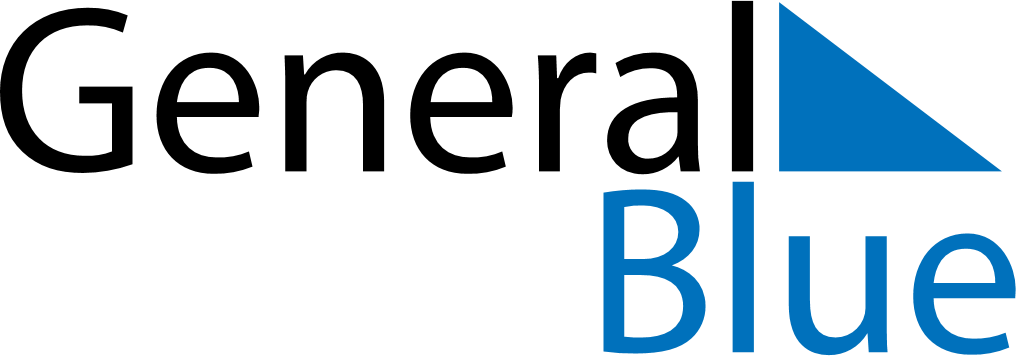 June 2024June 2024June 2024June 2024June 2024June 2024June 2024Poltava, UkrainePoltava, UkrainePoltava, UkrainePoltava, UkrainePoltava, UkrainePoltava, UkrainePoltava, UkraineSundayMondayMondayTuesdayWednesdayThursdayFridaySaturday1Sunrise: 4:39 AMSunset: 8:39 PMDaylight: 16 hours and 0 minutes.23345678Sunrise: 4:38 AMSunset: 8:40 PMDaylight: 16 hours and 2 minutes.Sunrise: 4:38 AMSunset: 8:41 PMDaylight: 16 hours and 3 minutes.Sunrise: 4:38 AMSunset: 8:41 PMDaylight: 16 hours and 3 minutes.Sunrise: 4:37 AMSunset: 8:42 PMDaylight: 16 hours and 5 minutes.Sunrise: 4:36 AMSunset: 8:43 PMDaylight: 16 hours and 6 minutes.Sunrise: 4:36 AMSunset: 8:44 PMDaylight: 16 hours and 8 minutes.Sunrise: 4:36 AMSunset: 8:45 PMDaylight: 16 hours and 9 minutes.Sunrise: 4:35 AMSunset: 8:46 PMDaylight: 16 hours and 10 minutes.910101112131415Sunrise: 4:35 AMSunset: 8:46 PMDaylight: 16 hours and 11 minutes.Sunrise: 4:34 AMSunset: 8:47 PMDaylight: 16 hours and 12 minutes.Sunrise: 4:34 AMSunset: 8:47 PMDaylight: 16 hours and 12 minutes.Sunrise: 4:34 AMSunset: 8:48 PMDaylight: 16 hours and 13 minutes.Sunrise: 4:34 AMSunset: 8:48 PMDaylight: 16 hours and 14 minutes.Sunrise: 4:34 AMSunset: 8:49 PMDaylight: 16 hours and 15 minutes.Sunrise: 4:34 AMSunset: 8:50 PMDaylight: 16 hours and 15 minutes.Sunrise: 4:34 AMSunset: 8:50 PMDaylight: 16 hours and 16 minutes.1617171819202122Sunrise: 4:34 AMSunset: 8:50 PMDaylight: 16 hours and 16 minutes.Sunrise: 4:34 AMSunset: 8:51 PMDaylight: 16 hours and 17 minutes.Sunrise: 4:34 AMSunset: 8:51 PMDaylight: 16 hours and 17 minutes.Sunrise: 4:34 AMSunset: 8:51 PMDaylight: 16 hours and 17 minutes.Sunrise: 4:34 AMSunset: 8:52 PMDaylight: 16 hours and 17 minutes.Sunrise: 4:34 AMSunset: 8:52 PMDaylight: 16 hours and 17 minutes.Sunrise: 4:34 AMSunset: 8:52 PMDaylight: 16 hours and 18 minutes.Sunrise: 4:34 AMSunset: 8:52 PMDaylight: 16 hours and 17 minutes.2324242526272829Sunrise: 4:35 AMSunset: 8:52 PMDaylight: 16 hours and 17 minutes.Sunrise: 4:35 AMSunset: 8:53 PMDaylight: 16 hours and 17 minutes.Sunrise: 4:35 AMSunset: 8:53 PMDaylight: 16 hours and 17 minutes.Sunrise: 4:35 AMSunset: 8:53 PMDaylight: 16 hours and 17 minutes.Sunrise: 4:36 AMSunset: 8:53 PMDaylight: 16 hours and 16 minutes.Sunrise: 4:36 AMSunset: 8:53 PMDaylight: 16 hours and 16 minutes.Sunrise: 4:37 AMSunset: 8:52 PMDaylight: 16 hours and 15 minutes.Sunrise: 4:37 AMSunset: 8:52 PMDaylight: 16 hours and 15 minutes.30Sunrise: 4:38 AMSunset: 8:52 PMDaylight: 16 hours and 14 minutes.